.To purchase the CD (available now) go to: www.scooterlee.comCan be used as a floor split with: Cowboy CharlestonIntro: start on the word “born”[1-8] TOE STRUT LINDY RIGHT & LEFT[9-16] TOE HEEL SWIVELS TRAVELING RIGHT OR 4 TOE STRUTS RIGHTEasier option for counts 1 – 8 – Do 4 Toe Struts traveling to the right[17-24] SWING KICKS RIGHT AND LEFT with 1/4 TURN RIGHT[25-32] SLOW FORWARD, FORWARD, BACK, BACK WITH RIGHT HAND SNAPS[33-40] STEP TOUCH, BACK, 1/2 TURNS WITH SMALL HITCHESEasier option for above counts 3-8 – Step back L, Touch R, Step back R, Touch L, Step back L, Touch R[41-48] JUMP OUT, HOLD, KNEE POPS TWICE, JAZZ BOXStyling: Hands go out to side on count 1 – “you’re safe”Note: Counts 43-44 were revised on 2/23/11Start again from the beginning.Ending: Facing 3:00 wall, counts 45-48 – Step R forward, Turn 1/4 left weight to L, Stomp R forward, HoldBoogie Woogie Rhythm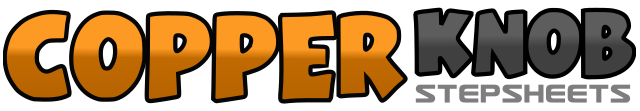 .......Count:48Wall:4Level:Intermediate.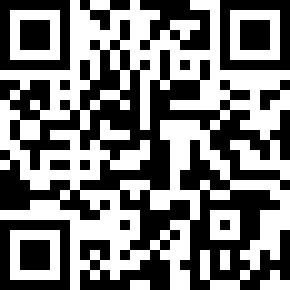 Choreographer:Jo Thompson Szymanski (USA) - 2011Jo Thompson Szymanski (USA) - 2011Jo Thompson Szymanski (USA) - 2011Jo Thompson Szymanski (USA) - 2011Jo Thompson Szymanski (USA) - 2011.Music:Boogie Woogie Rhythm - Scooter Lee : (CD: Big Bang Boogie)Boogie Woogie Rhythm - Scooter Lee : (CD: Big Bang Boogie)Boogie Woogie Rhythm - Scooter Lee : (CD: Big Bang Boogie)Boogie Woogie Rhythm - Scooter Lee : (CD: Big Bang Boogie)Boogie Woogie Rhythm - Scooter Lee : (CD: Big Bang Boogie)........1 – 4Step R toe to right, Drop R heel, Rock back L, Recover forward R5 – 8Step L toe to left, Drop L heel, Rock back R, Recover forward L1Touch R toe to right with toe turned in knees bent, swivel left on ball of L2Swivel right on ball of L, step R to right with toe turned out, knees bent3Swivel left on ball of R, Touch L heel to left, knees bent4Swivel right on ball of R, Cross L over R, knees bent5 – 8Repeat above 4 counts again. Think: toe, step, heel, cross, toe, step, heel, cross1 – 4Step R toe to right, Drop R heel, Step L toe across R, Drop L heel5 – 8Step R toe to right, Drop R heel, Step L toe across R, Drop L heel1 – 4Kick R to right diagonal, Step R behind L, Step L to left, Cross R over L5 – 8Kick L to left diagonal, Step L behind R, Turn 1/4 right step R forward, Step L forward1 – 2Step R forward to right diagonal, Snap up to right with R hand3 – 4Step L forward to left diagonal, Snap up to left with R hand5 – 6Step R back to right diagonal, Snap down to right with R hand7 – 8Step L back to left diagonal, Snap down to left with R hand1 – 2Step forward R to right diagonal, Touch L beside R3 – 4Step back L, Turn 1/2 right lifting R foot slightly5 – 6Step forward R, Turn 1/2 right lifting L foot slightly7 – 8Step back L, Lift R foot slightly&1 – 2Step R to right (&), Step L to left (1), Hold (2)&3Bend both knees slightly allowing heels to rise (&), Straighten both legs, heels lower (3)&4Bend both knees slightly allowing heels to rise (&), Straighten both legs, heels lower (4)5 – 8Cross R over L, Step L back, Step R to right, Cross L over R